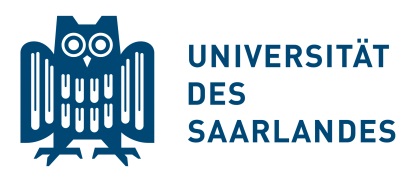 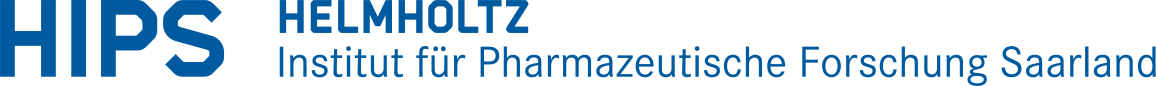 Interdisciplinary TANDEM Graduate School for Drug ResearchSaarland University – Faculty of Natural Sciences and Technology (NT) andFaculty of Medicine (M)and 
Helmholtz-Institute for Pharmaceutical Research Saarland (HIPS)Application formI herewith apply for admission to the interdisciplinary TANDEM Graduate School for 
Drug ResearchFamily name			_________________________________________First name			_________________________________________Date of birth			_________________________________________Address			_________________________________________				_________________________________________E-mail				_________________________________________Previous university degree	_________________________________________Date / university		_________________________________________Admission requirements: Applicants must be enrolled as PhD student at Saarland UniversityApplicants must be enrolled in the doctorate list of Saarland UniversityThe minimum period for participation in the Grad School is 24 monthsPlease send this form along with the required attachments to the TANDEM office:tandem-sb@uni-saarland.de or tandem-hom@uni-saarland.de Tentative title of the PhD thesis:___________________________________________________________________Start of doctoral studies		_________________________________________Primary supervisor			_________________________________________TANDEM co-supervisor		_________________________________________Scientific advisor			_________________________________________Training agreement / Graduate School requirementsA 	Participation in coursesThe Graduate School requires successful participation in courses of at least 12 SWS (semester hours) during the PhD period (at any convenient time).The courses include:Regular participation in TANDEM meetings (2/year), i.e. participation in at least 4 meetings with at least one podium or poster presentation (2 SWS)Attendance and active participation (podium/poster) of 1 international scientific meeting of several days (1 SWS)Graduate courses and colloquia (preferably from the list of recommended courses, lecture series), also as a tutor (min. 4 SWS, max. 7 SWS)“Softskill” courses, e.g. GradUS- or language courses (min. 2 SWS, max. 5 SWS)Attendance of other/external courses is possible (recognition on a case-by-case basis by the student’s thesis committee)B 	Teaching activitiesOwn teaching activities, such as giving lectures, practical courses or the supervision of undergraduates is strongly encouraged and recognized (max. 3 SWS)C	Student’s spokespersonsThe Graduate School encourages the students to volunteer as a student’s spokesperson. In an annual, self-organized election, 2 students may be elected as spokespersons. They should assist the TANDEM management team with the planning and implementation of meetings, internal communication, etc. (credit: 1 SWS)Participation in the Graduate School ends with the doctorate and the awarding of a certificate, which documents the additional qualifications and the participation in the Graduate School.With the opening of the doctoral examination procedures, the TANDEM coordinator must have received all documents (participation certificates) that are relevant for the certification.Place, Date					Signature of the PhD studentPlace, Date					Signature of primary supervisorPlace, Date					Signature of TANDEM co-supervisorPlace, Date					Signature of the scientific advisorAttachmentsCVShort outline (1 page) of research project Copy of the final degree certificate